/05 RM 04262MS – Excel 2007ATIVIDADE – PÁGINA: 331) Encontre os navios na planilha e ganhe a Batalha Naval.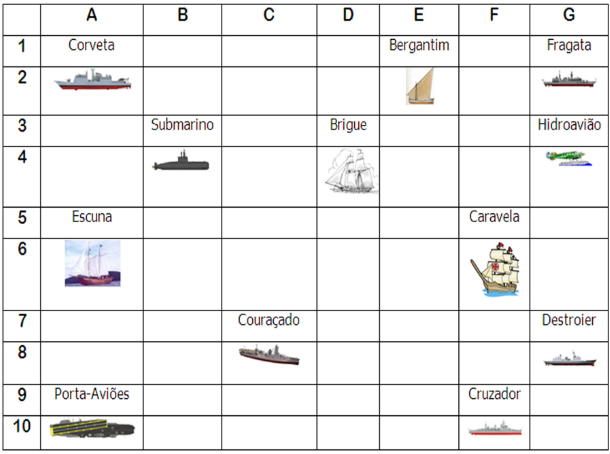 Escreva as células das imagens dos navios:Bergantim: 2e                   Brigue: d4                    Caravela: 6fCouraçado: 8c                 Cruzador:10f                Corveta: a1Destroier: 8g                    Escuna:  6a                  Fragata: g1 Submarino: 4b                 Porta Aviões: 10a          Hidroavião: 4gMS – Excel 2007ATIVIDADE – PÁGINA: 342) Faça as seguintes operações matemáticas na planilha do Excel: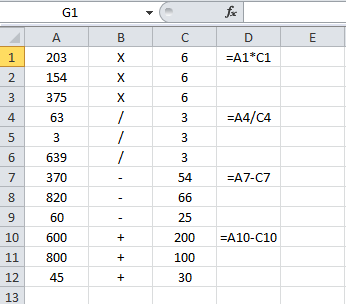 203 X 6 =609                         154 x 6 =924              375 X 6 = 63 : 3 = 21                            3 : 3 =1                      639 : 3 = 370 - 54 =  316                      820 – 66 = 754            60 - 25 =600 + 200 =800                      800 + 100 =900           45 + 30 = 